HƯỚNG DẪN SỬ DỤNG PHẦN MỀM QUẢN LÝ CÁN BỘNhiệm vụ: Đăng nhậpBổ sung thông tin cá nhânGửi thông tin cá nhânĐăng nhậpBước 1: Vào rình duyệt Chrome gõ haiduong.qlcb.vn ( không vào bằng trình duyệt Cốc Cốc).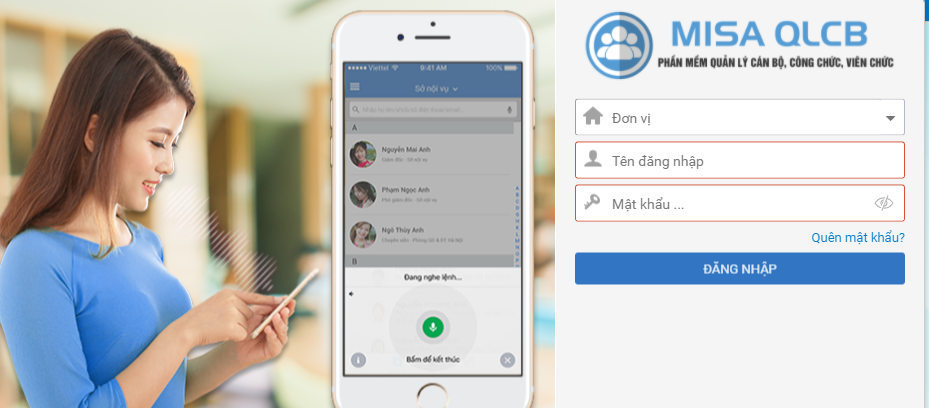 Bước 2: Đăng nhập theo tên đơn vị, tên tài khoản và mật khẩu dưới đây:chú ý: Không thay đổi mật khẩu đăng nhập (Vì khi quên mật khẩu phải đăng ký với PGD và bên Misa để cung cấp lại).Bước 3: Nhấn Đăng nhậpBổ sung lý lịch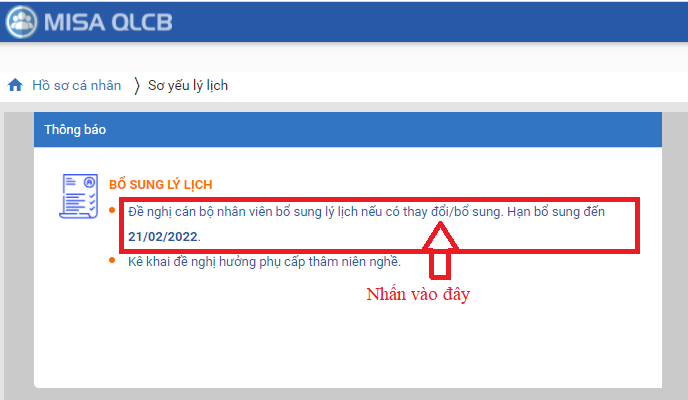 Chú ý: Bổ sung lý lịch từ mục 1 đến mục 6. Các mục khác chưa cần bổ sung.Mục 1: Thông tin cá nhân Nhấn vào mục 1 sau đó nhấn nút sửa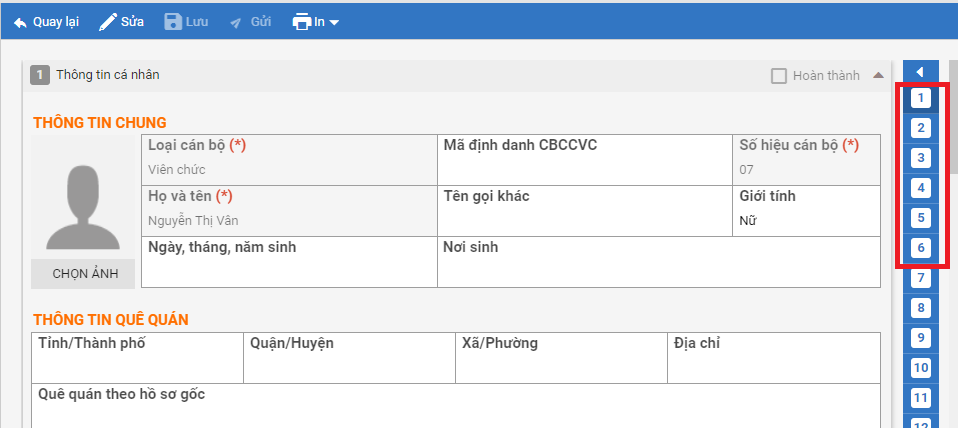 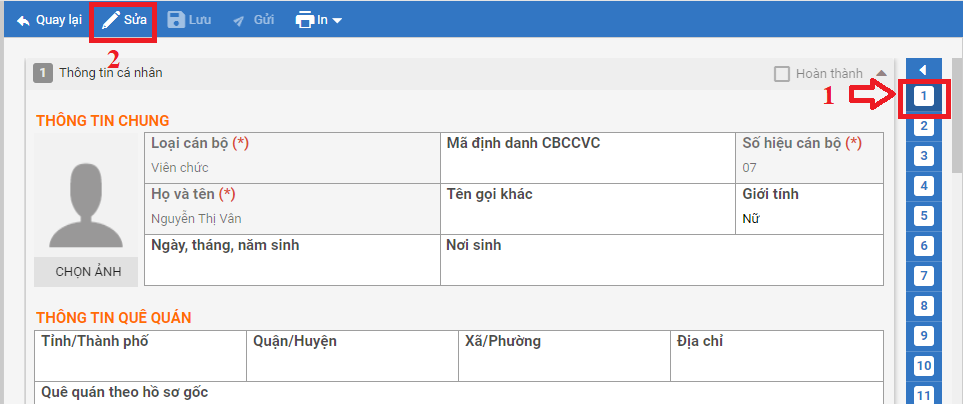 Bổ sung thông tin cá nhân: ngày tháng năm sinh, nơi sinh, thông tin quê quán, hộ khẩu thường trú, nơi sinh, thông tin cá nhân (số định danh bỏ qua không điền), thông tin tuyển dụng (Ngày vào đơn vị: Là ngày bắt đầu làm việc ở trường Tiểu học Ngọc Kỳ).Chú ý: Những ô trường thông tin có dấu tam giác ngược là chọnMục 2:Quá trình giảng dạy, công tác vào mục 2 nhấn nút sửa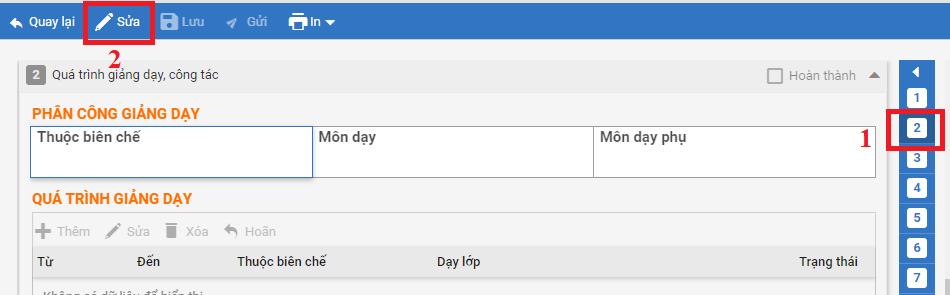 phân công giảng dạy: Gv nhập thông tin tương ứng.Quá trình giảng dạy:  Không cần điềnQuá trình công tác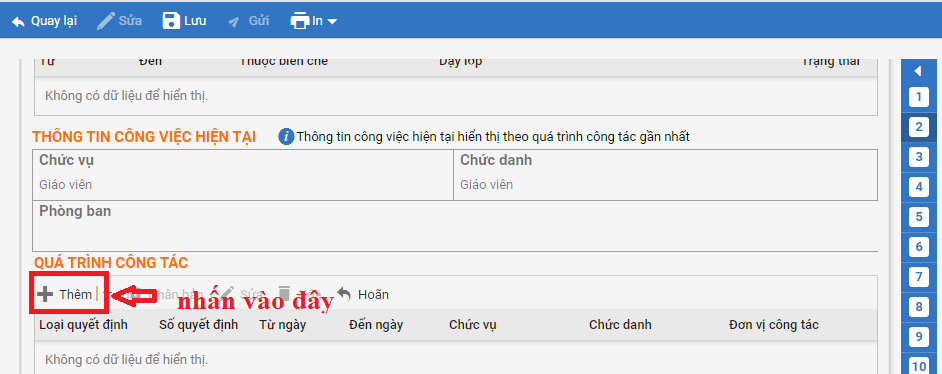 Điền quá trình công tác tại các trường từ hiện tại đến quá khứ: điền các trường thông tin. Ví dụ: từ 08/11/2021 đến nay: Trường Tiểu học Ngọc Kỳ            từ 01/09/2017 đến ngày 07/11/2021: Trường Tiểu học Tứ MinhChú ý: “Đến ngày” không được điền hay sửa (tự động máy tính sẽ trừ đi và ghi ngày)Mục 3: Lương và phụ cấp: vào mục 3 nhấn nút sửa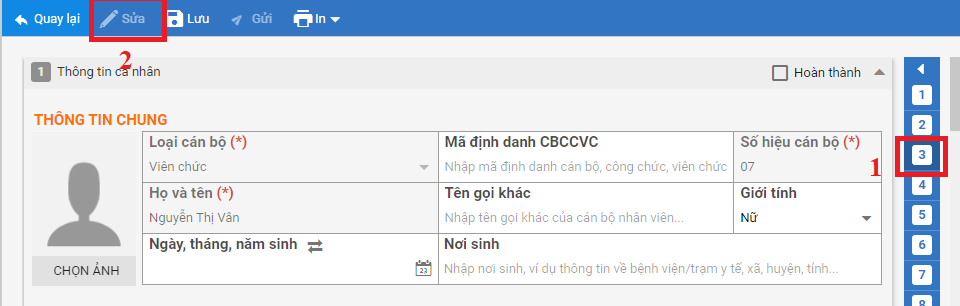 Lương, ngạch hiện tại: Tự động điển sau khi khai báo quá trình lươngQuá trình lương: Thêm quá trình lương ( thêm từ hiện tại đến quá khứ, chỉ thêm quá trình lương từ hiện tại đến năm 2004. Các năm từ 2003 trở về trước  không cần thêm).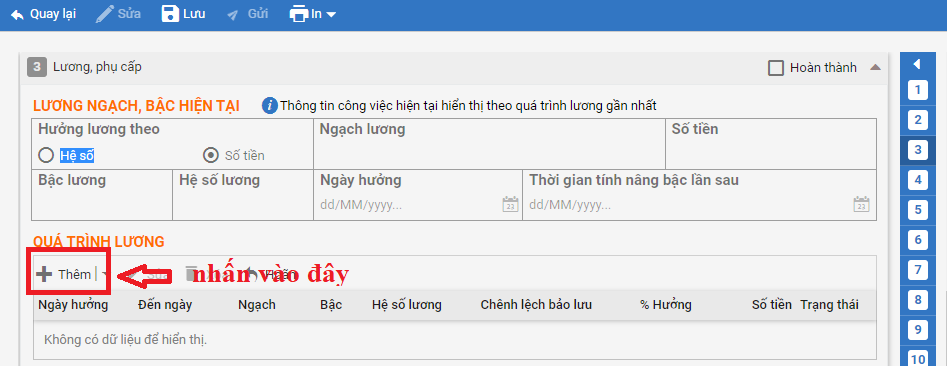 	Chú ý: Đối với giáo viên hợp đồng: mục Hưởng lương theo : Chọn theo số tiềnTrong mục Thêm quá trình lương chỉ cần nhập các thông tin sau: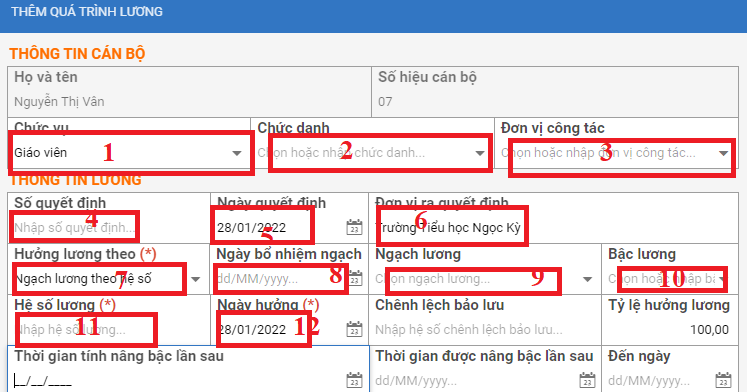 Phụ cấp: Chỉ cần nhập phụ cấp hiện tại (GV hợp đồng bỏ qua mục này).Mục 4 : Trình độ, đào tạo, bồi dưỡng. Chọn mục 4 tương tự như trênTrình độ hiện tại: Điền các trường thông tinChú ý: Riêng các trường đại học có thể đánh mà không cần chọn (chuyên ngành vẫn phải chọn).Quá trình đào tạo: Nhấn thêm để  khai báo thông tin học cao đẳng, đại họcChứng chỉ: Nhấn vào thêm nếu cóQuá trình bồi dưỡng: nhấn vào thêm nếu có.Mục 5 : Khen thưởng, kỷ luận: Nhập thông tin nếu cóMục 6: Đặc điểm quan hệ bản thân, gia đình: Khai báo thông tin cá nhân theo hướng dẫn. Nhấn vào nút thêm để khai báo thêm thành viênPhần thân nhân bản thân: ấn thêm/chọn mối quan hệ/ điền họ và tênPhần thân nhân bên vợ hoặc chồng: ấn thêm/ chọn mối quan hệ/ điền họ và tênDANH SÁCH TÀI KHOẢN VÀ MẬT KHẨU CỦA GIÁO VIÊN
PHẦN MỀM haiduong.qlcb.vnDANH SÁCH TÀI KHOẢN VÀ MẬT KHẨU CỦA GIÁO VIÊN
PHẦN MỀM haiduong.qlcb.vnDANH SÁCH TÀI KHOẢN VÀ MẬT KHẨU CỦA GIÁO VIÊN
PHẦN MỀM haiduong.qlcb.vnDANH SÁCH TÀI KHOẢN VÀ MẬT KHẨU CỦA GIÁO VIÊN
PHẦN MỀM haiduong.qlcb.vnDANH SÁCH TÀI KHOẢN VÀ MẬT KHẨU CỦA GIÁO VIÊN
PHẦN MỀM haiduong.qlcb.vnDANH SÁCH TÀI KHOẢN VÀ MẬT KHẨU CỦA GIÁO VIÊN
PHẦN MỀM haiduong.qlcb.vnDANH SÁCH TÀI KHOẢN VÀ MẬT KHẨU CỦA GIÁO VIÊN
PHẦN MỀM haiduong.qlcb.vnDANH SÁCH TÀI KHOẢN VÀ MẬT KHẨU CỦA GIÁO VIÊN
PHẦN MỀM haiduong.qlcb.vnHọ và tên (*)Tên đơn vịTài khoảnMật khẩuHọ và tên (*)Tên đơn vịTài khoảnMật khẩuHọ và tên (*)Tên đơn vịTài khoảnMật khẩuTrần Thị Minh Hải 10723860112345678@AbcNguyễn Thị Thuận10723860212345678@AbcTrần Thị Ngà 10723860312345678@AbcNguyễn Thị Hoa10723860412345678@AbcNguyễn Thị Vải10723860512345678@AbcTrịnh Thị Hường10723860612345678@AbcNguyễn Thị Vân10723860712345678@AbcNguyễn Thị Lan10723860812345678@AbcNguyễn Thị Oanh10723860912345678@AbcNguyễn Thương Huyền10723861012345678@AbcĐặng Thị An10723861112345678@AbcNguyễn Đức Hải10723861212345678@AbcPhạm Thị Huynh10723861312345678@AbcTrịnh Thị Hồng10723861412345678@AbcNguyễn Thị Thùy10723861512345678@AbcNguyễn Thị Nhã 10723861612345678@AbcNguyễn Thúy An10723861712345678@AbcPhùng Thị Kim Liên10723861812345678@AbcPhạm Thị Trang 10723861912345678@AbcLê Phương Điểm 10723862012345678@AbcNguyễn Thu Mến10723862112345678@AbcĐinh Thị Hồng10723862212345678@AbcNguyễn Thị Điệp10723862312345678@AbcBùi Thị Hạnh10723862412345678@AbcNguyễn Thị Hương1072386admin12345678@Abc